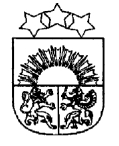 LATVIJAS  REPUBLIKA  KRĀSLAVAS  NOVADSKRĀSLAVAS  NOVADA  PAŠVALDĪBAReģ. Nr. 90001267487Rīgas iela 51, Krāslava, Krāslavas nov., LV-5601. Tālrunis +371 65624383, fakss +371 65681772e-pasts: dome@kraslava.lvKrāslavāSĒDES PROTOKOLS											Nr.12021.gada 1.jūlijāKrāslavā, Rīgas ielā 26Sēde sasaukta plkst. 10.00Sēdi atklāj plkst. 10.00	  Darba kārtībā:Par Krāslavas novada pašvaldības domes priekšsēdētāja ievēlēšanu.Sēdi vada – novada vēlēšanu komisijas priekšsēdētājs Viktors AišpursProtokolē – pašvaldības lietvede Ārija LeonovičaPiedalās – Deputāti: Raitis Azins, Aleksandrs Jevtušoks, Aivars Krūmiņš, Viktorija Lene, Antons Ļaksa, Ivars Plivčs, Aleksandrs Savickis, Viktors Stikuts, Edgars Tjarve, Aivars Trūlis, Jānis Tukāns, Gunārs Upenieks, Janīna Vanaga, Ēriks Zaikovskis, Dmitrijs Zalbovičs.Pašvaldības administrācijas darbinieki:V.Moisejs, izpilddirektors;V.Aišpurs, izpilddirektora 1.vietnieks;J.Mančinskis, izpilddirektora vietnieks;E.Ciganovičs, vecākais juriskonsults;I.Vorslova, ekonomiste;I.Danovska, Būvvaldes vadītāja;I.Tārauds, juriskonsults;K.Smoļakova, juriskonsulte;J.Križanovska, galvenā grāmatvede, grāmatvedības nodaļas vadītāja;L.Miglāne, Izglītības pārvaldes vadītāja;Z.Ločmele, vēlēšanu komisijas locekle;E.Škutāne, informatīvā biļetena „Krāslavas Vēstis“ redaktore;V.Grizāns, datortīkla administrators.Sēdes vadītājs piedāvā veikt balsojumu par darba kārtību.Deputātiem priekšlikumu un iebildumu nav.Vārdiskais balsojums:par –  R.Azins, A.Jevtušoks, A.Krūmiņš, V.Lene, A.Ļaksa, I.Plivčs, A.Savickis, V.Stikuts, E.Tjarve, A.Trūlis, J.Tukāns, G.Upenieks, J.Vanaga, Ē.Zaikovskis, D.Zalbovičs.pret - navatturas – navAtklāti balsojot, par – 15, pret – nav, atturas – nav, Krāslavas novada pašvaldības dome nolemj:	Apstiprināt novada pašvaldības domes sēdes darba kārtību.1.§Par Krāslavas novada pašvaldības domes priekšsēdētāja ievēlēšanu(Viktors Aišpurs)		Saskaņā ar Kārtības, kādā ievēlams domes priekšsēdētājs, domes priekšsēdētāja vietnieks, izpilddirektors, izpilddirektora vietnieks, pagasta pārvaldes vadītājs, kā arī pagasta pārvaldes vadītāja vietnieks 2.1.punktu, pašvaldības domes priekšsēdētāja vēlēšanas vada Krāslavas novada vēlēšanu komisijas priekšsēdētājs un balsis skaita vēlēšanu komisija.Krāslavas novada vēlēšanu komisijas priekšsēdētājs Viktors Aišpurs atklāj un vada pašvaldības domes sēdi.		Novada vēlēšanu komisijas priekšsēdētājs V.Aišpurs ierosina izvirzīt kandidātus novada pašvaldības domes priekšsēdētāja amatam.		Deputāts Aleksandrs Jevtušoks no partijas „Latvijas zemnieku savienība” par kandidātu novada pašvaldības domes priekšsēdētāja amatam izvirza deputātu Gunāru Upenieku.Iebildumu vai citu priekšlikumu pārējiem deputātiem nav.		Novada vēlēšanu komisijas priekšsēdētājs Viktors Aišpurs izsludina pārtraukumu, balsu skaitīšanas procedūras sagatavošanai.		Novada vēlēšanu komisijas priekšsēdētājs Viktors Aišpurs izklāsta balsošanas kārtību. Deputāti izdara savu izvēli un balsu skaitīšanas komisija apkopo vēlēšanu rezultātus, kuri pēc tam tiek nodoti novada vēlēšanu komisijas priekšsēdētājam Viktoram Aišpuram.		Pamatojoties uz likuma „Par pašvaldībām”  19.pantu, 21.panta pirmās daļas 10.punktu, 40.pantu un balsošanas  rezultātiem, atklāti balsojot: PAR- 15 balsis (R.Azins, A.Jevtušoks, A.Krūmiņš, V.Lene, A.Ļaksa, I.Plivčs, A.Savickis, V.Stikuts, E.Tjarve, A.Trūlis, J.Tukāns, G.Upenieks, J.Vanaga, Ē.Zaikovskis, D.Zalbovičs), PRET – nav, Krāslavas novada pašvaldības dome nolemj:		Ievēlēt deputātu Gunāru Upenieku par Krāslavas novada pašvaldības domes priekšsēdētāju.Sēdi slēdz plkst.1021Sēdes vadītājs							                 V.AišpursSēdes protokolētāja						                Ā.Leonoviča2021.gada 1.jūlijā